公共清洗池报价表备注：潜在投标人应当按照本表格式填写并加盖公章。参考图例如下：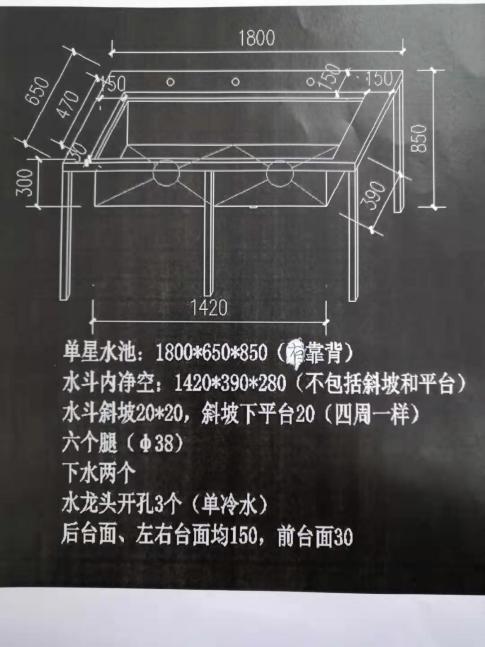 序号名称规格主要技术参数数量（套）单价（元/套）金额（元）1公共清洗池1800cm*650cm*850cm优质SUS304/2B不锈钢制造，台面约1.2mm，洗盆约1.0mm,台面下加不锈钢钢筋，不锈钢调节脚。72合计大写：大写：大写：大写：